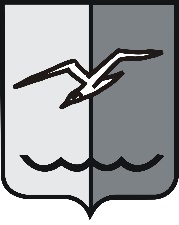 РОССИЙСКАЯ ФЕДЕРАЦИЯМОСКОВСКАЯ ОБЛАСТЬСОВЕТ ДЕПУТАТОВ ГОРОДСКОГО ОКРУГА ЛОБНЯПОЛОЖЕНИЕО ПОРЯДКЕ ПРЕДОСТАВЛЕНИЯ ЕДИНОВРЕМЕННОЙ ДЕНЕЖНОЙ ВЫПЛАТЫ МНОГОДЕТНОЙ СЕМЬЕ НА ТЕРРИТОРИИ ГОРОДСКОГО ОКРУГА ЛОБНЯ1. Настоящее Положение разработано с целью повышения доходов и стимулирования многодетных семей к развитию творческих и спортивных способностей детей и определяет механизм и условия предоставления за счет средств бюджета городского округа Лобня Московской области единовременной денежной выплаты многодетной семье (далее соответственно - выплата), а также размер и сроки предоставления выплаты, в рамках мероприятий «Оказание мер социальной поддержки отдельных категорий граждан» подпрограммы «Социальная поддержка граждан» муниципальной программы «Социальная защита населения» на 2020-2024гг.2. Выплата предоставляется одному из родителей (законных представителей) многодетной семьи (далее - заявитель) один раз в текущем календарном году в размере 10000 рублей.3. Выплаты не суммируются в случае, если заявитель не воспользовался своим правом на их получение в предыдущие годы.4. Заявление о предоставлении выплаты по форме, согласно приложению 1 к настоящему Положению (далее соответственно - заявление), подается заявителем не позднее 5 декабря текущего календарного года в Администрацию городского округа Лобня Московской области (далее - Администрация) или многофункциональный центр предоставления государственных и муниципальных услуг (далее - МФЦ) по выбору заявителя независимо от места жительства на территории Московской области.5. К заявлению прилагаются следующие документы:1) паспорт или иной документ, удостоверяющий личность заявителя в соответствии с законодательством Российской Федерации;2) документ, подтверждающий место жительства членов многодетной семьи в городском округе Лобня Московской области (единый жилищный документ, копия финансово-лицевого счета нанимателя жилого помещения);Документ, подтверждающий место жительства многодетной семьи в городском округе Лобня Московской области, может быть запрошен сотрудниками Администрации или МФЦ в рамках межведомственного взаимодействия в установленные законодательством Российской Федерации и законодательством Московской области сроки, в случае если указанный документ не был представлен заявителем самостоятельно.3) удостоверение многодетной семьи (многодетной матери, многодетного отца);4) справка из Лобненского управления социальной защиты населения Министерства социального развития Московской области, подтверждающая статус многодетной семьи;5) сведения о реквизитах банковского счета заявителя для перечисления  выплаты. Одновременно с подачей заявления заявителем (представителем) предоставляется согласие субъектов персональных данных, указанных в заявлении, на обработку персональных данных. Согласие субъектов персональных данных, указанных в заявлении, на обработку персональных данных предоставляется в подлиннике.6. Семья, утратившая статус многодетной в связи с достижением одним или несколькими детьми совершеннолетия, сохраняет право на получение выплаты при условии, что совершеннолетние дети на момент обращения за выплатой обучаются в образовательных организациях всех типов по очной форме обучения и не достигли возраста 23 лет.Для получения выплаты, в этом случае, дополнительно предоставить справку, подтверждающую обучение ребенка из многодетной семьи в возрасте от 18 до 23 лет в образовательной организации.7. Заявление и документы, предусмотренные частями 5 и 6 настоящего Положения, представляются заявителем лично либо через представителя. При обращении за предоставлением выплаты через представителя дополнительно предъявляется документ, подтверждающий его полномочия, а также паспорт или иной документ, удостоверяющий личность в соответствии с законодательством Российской Федерации.8. По усмотрению заявителя заявление и документы могут быть поданы в электронной форме с использованием информационно- телекоммуникационных технологий, включая использование Единого портала государственных и муниципальных услуг, Государственной информационной системы Московской области "Портал государственных и муниципальных услуг (функций) Московской области", в порядке, определяемом соответствующими нормативными правовыми актами. 1) днем обращения за выплатой считается день регистрации заявления и документов, предусмотренных настоящим Положением, в Администрацию городского округа Лобня.2) заявление и документы, поданные в Администрацию городского округа Лобня, регистрируются в день обращения за выплатой.Заявление и документы, поданные в МФЦ, регистрируются не позднее первого рабочего дня, следующего за днем подачи в МФЦ.Заявление и документы, поданные в электронной форме посредством Единого портала государственных и муниципальных услуг, Государственной информационной системы Московской области "Портал государственных и муниципальных услуг (функций) Московской области", регистрируются: в день обращения, если поступили до 16.00 рабочего дня; на следующий рабочий день, если поступили после 16.00 рабочего дня либо в нерабочий день.3) основаниями для отказа в приеме и регистрации документов являются:а) представление неполного комплекта документов, предусмотренных частями 5, 6, 7 настоящего Положения;б) представление документов, содержащих исправления, подчистки, помарки, не заверенные в порядке, установленном законодательством Российской Федерации;в) представление документов, содержащих повреждения, наличие которых не позволяет однозначно истолковать их содержание;г) представление документов, содержание которых не поддается прочтению;д) представление заявления, не соответствующего форме, утвержденной в настоящем Положении.4) Решение об отказе в приеме и регистрации документов принимается соответственно уполномоченным должностным лицом Администрации городского округа Лобня или уполномоченным работником МФЦ по месту обращения в день подачи заявления с документами.В случае обращения посредством Единого портала государственных и муниципальных услуг или Государственной информационной системы Московской области "Портал государственных и муниципальных услуг (функций) Московской области" решение об отказе в приеме и регистрации документов принимается уполномоченным должностным лицом территориального подразделения не позднее первого рабочего дня, следующего за днем подачи документов.9. Решение о предоставлении либо об отказе в предоставлении выплаты принимается Главой городского округа Лобня в течение 10 (десяти) рабочих дней со дня обращения за выплатой. 10. Решение об отказе в предоставлении выплаты принимается в следующих случаях:1) представления неполного комплекта документов, указанных в частях 5 или 6 настоящего Положения, либо наличия противоречивых сведений в заявлении и приложенных к нему документах;2) повторного обращения за предоставлением выплаты в текущем календарном году;3) достижения одним или несколькими детьми из многодетной семьи совершеннолетия, если такая семья утрачивает статус многодетной и не имеет права на выплату в соответствии с частью 6 настоящего Положения;4) окончания ребенком из семьи, указанной в части 6 настоящего Положения, обучения в образовательной организации всех типов по очной форме или достижения таким ребенком возраста 23 лет на момент обращения за выплатой;5) отсутствия у многодетной семьи места жительства на территории городского округа Лобня Московской области;6) нахождения детей из многодетной семьи на полном государственном обеспечении;7) лишения заявителя родительских прав или ограничения заявителя в родительских правах;8) подачи заявления о предоставлении выплаты позднее срока, установленного частью 4 настоящего Положения.11. Предоставление выплаты осуществляется на указанный в заявлении расчетный счет заявителя, открытый в банке или иной кредитной организации, не позднее 20 декабря текущего календарного года.12. Отдел социального развития Администрации ведет реестр получателей выплаты.Председатель Совета депутатов				Глава городского округа Лобня						городского округа Лобня			Н.Н. Гречишников						     Е.В. Смышляев«25» 03. 2020 г.Принято решениемот 24.03.2020 г. № 62/56 Совета депутатов городского округа Лобня								Приложение 1 к Положению «О порядке 								предоставления единовременной 									денежной выплаты многодетной семье 								на территории городского округа 									Лобня» от 24.03.2020 г. № 62/56Главе городского округа ЛобняМосковской областиЗаявлениеФамилия, имя, отчество (без сокращений) _______________________________________
___________________________________________________________________________

Документ, удостоверяющий личность ___________________________________________,
                                                                                                          (наименование)
серия _______________ № __________________, кем выдан ________________________
___________________________________________________________________________
_______________________________________________, дата выдачи ________________
Адрес регистрации по месту жительства: ________________________________________
___________________________________________________________________________
Адрес регистрации по месту пребывания: ________________________________________
___________________________________________________________________________
        (в адресах указывается почтовый индекс, наименование региона, город, улицы, номер дома, корпуса, квартиры)                                                                       Телефон ________________________                                                                                                    Прошу назначить единовременную выплату в размере 10000 (десять тысяч) рублей в соответствии с Положением о Порядке предоставления единовременной выплаты многодетной семье на территории городского округа Лобня.                                                                                                           К заявлению прилагаю:- копию документа, удостоверяющего личность;                                                                       - документ, подтверждающий место жительства членов многодетной семьи в городском округе Лобня Московской области (единый жилищный документ, выписка из домовой книги, копия финансово-лицевого счета нанимателя жилого помещения);                                                                                                           - копию удостоверения многодетной семьи (многодетной матери, многодетного отца); - справку из Лобненского управления социальной защиты населения, подтверждающую статус многодетной семьи.Выплату перечислять на счет в банке: номер счета ________________________________  в банке _____________________________________________________________________
Дата подачи заявления и прилагаемых к нему документов, Ф.И.О. и подпись заявителя:________________ ___________________ ______________________________________  	(дата)                               (подпись)                                    (расшифровка подписи)В соответствии с Федеральным законом от 27.07.2006 № 152-ФЗ «О персональных данных» даю согласие на обработку (сбор, систематизацию, накопление, хранение, уточнение, использование, распространение (в том числе передачу), обезличивание, блокирование, уничтожение) сведений, указанных в настоящем заявлении и прилагаемых документах, с целью оформления документов на единовременную выплату многодетной семье. Согласие действует в течение 1 года со дня подписания настоящего заявления. Мне разъяснено, что данное согласие может быть отозвано мною в письменной форме. "___" __________ 20______ года _______________         _______________________________________                                                                                                                                                                                                                                                                                                                                                                                                                                                                	                                               подпись		 расшифровка подписи